SAVOURY FARE LTD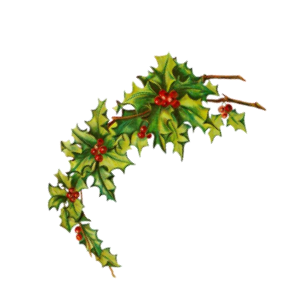 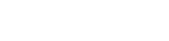 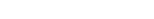 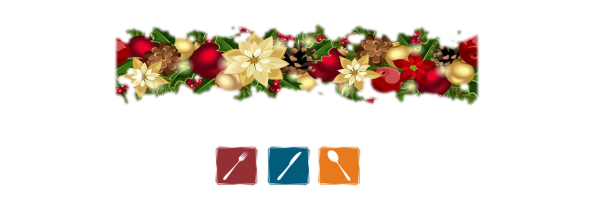 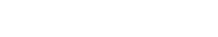 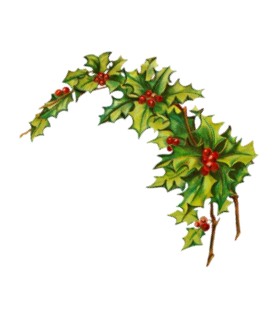 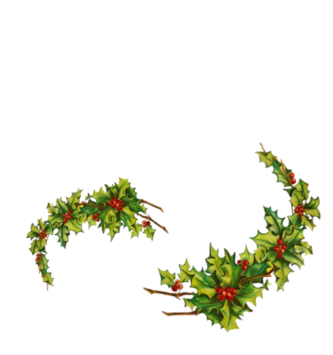 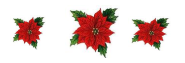 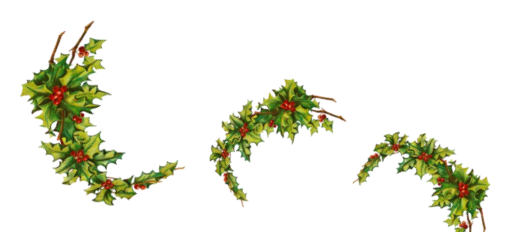 09064 74099Take Away Entertaining Menu Christmas 2022Roast Turkey CrownsHoney Glazed Baked HamsTurkey GravyPotato & Bread Herb StuffingCranberry Sauce & Cranberry ChutneyRed Onion MarmaladeSalad DressingsCheese & Garlic PotatoesHomemade SoupsSeafood ChowderHomemade Plum Pudding - The Best In Town!A Vast Variety of Homemade Desserts to Choose FromCurry or Lasagne for The Days After Christmas.Please contact – 0906474099 to discuss your requirements further